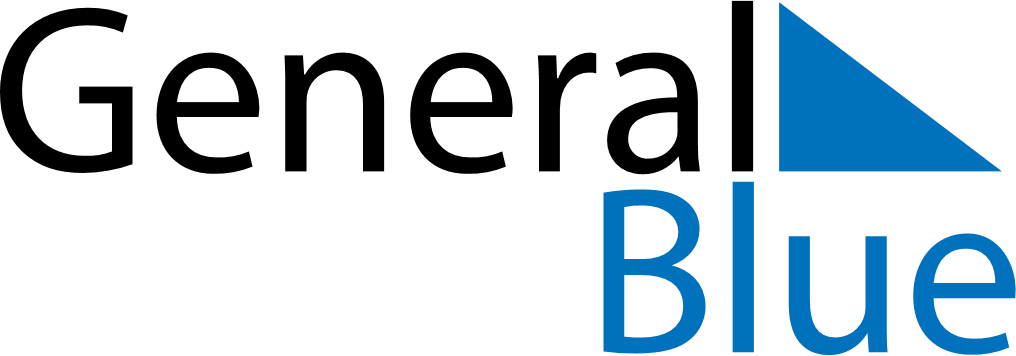 May 2028May 2028May 2028May 2028JerseyJerseyJerseySundayMondayTuesdayWednesdayThursdayFridayFridaySaturday1234556Early May bank holiday7891011121213Liberation Day1415161718191920212223242526262728293031Spring bank holiday